Strategic MarketingBusiness Operations PaperTopicDevelop a plan to rebrand an existing business or organization to add value to the brand. Using an existing business or organization of their choice, participants will research the business or organization and its current branding efforts. Participants will develop a detailed plan to enhance or rebrand the organization. Efforts may include, but are not limited to, new logos, new mission statements, new signage, new digital media, new store layouts, and the like. The goal of the revisions should be to add value to the brand and the organization.Whatever company or organization you choose must already existWhatever you do must be of value to the company you select.The options you have to organize your paper are as follows:Business ServicesHuman Resources, Information Technology, Personal & Contracted Business ServicesExamples of such companies would include such things asHR: Staffing agencies, Employee Relation Firms, etc..http://www.inc.com/inc5000/list/industry/human-resourcesIT: Computer Repair, Facebook, Adobe, Linked In, Google, Riot Games, etc…http://en.wikipedia.org/wiki/List_of_the_largest_information_technology_companieshttp://www.businessinsider.com/top-25-tech-companies-to-work-at-in-2013-2013-7?op=1Personal & Contracted Services: Insurance Companies, Advertising Firms, Lawncare, Day Care, Pet Groomers, Personal Chef, Moving Company, etchttp://www.franchisehelp.com/industry/business-services-franchiseBuying & MerchandisingRetailers that provide business goods:  Walmart, Target Home Depot, Best Buy, Whole foods, etc..http://www.stores.org/2012/Top-100-RetailersWholesalers that provide business goodsWholesalers are primarily in the Business-to-Business IndustryExamples includes Reyes Beverage Company & Silver Eagle Distributors, LP, etc..http://groundreport.com/the-ten-types-of-wholesalers-understanding-their-functions-strategies-and-the-role-they-play-in-t/http://business.gov.in/manage_business/wholesalers_retailers.phpFinance:  Banks: Wells Fargo, Chase, Bank of America, etc..Credit Unions: Navy Federal, Teachers Federal Credit Union, Coastal Federal Credit UnionVideo explaining difference http://www.youtube.com/watch?v=cawzTSVTP2MAccounting Firms:  Ernst & Young, KPMG, PricewaterhouseCoopers etc..Investments:Franklin Tempelton, Fidelity, Edward Jones, ING, VanguardFinancial Businesses: E*trade, Amerivest Advisors, etc..http://www.efinancialcareers.com/companySearch/location-USA/initial-a.htmHospitality & TourismHotels: Ritz-Carleton, Westin, Walt Disney Resorts, etc..http://en.wikipedia.org/wiki/Category:Hotel_chainsRestaurants: PF Changs, McDonalds, Chick-Fil-Ahttp://en.wikipedia.org/wiki/List_of_restaurant_chains_in_the_United_StatesTourism-Related Businesses:  Pink Jeep Tours, Alcatraz Media, http://www.ranker.com/list/tourism-companies/referenceSports & Entertainment MarketingBusinesses that conduct sporting &/or entertainment events: Palace Entertainment, Walt Disney Company, DTE Concert Series; Charlotte Bobcats, UNC Sports, etc..http://www.forbes.com/pictures/mli45ikdf/1-manchester-united-2/http://www.vault.com/rankings-reviews/company-rankings/consumer-services/best-media-entertainment-companies.aspxDevelop a plan to rebrand an existing business or organization to add value to the brand.Create a new logo , New Mission Statement, New Signage, New Digital Media, New Store Layouts, etc….Questions due by end of hour:I have chosen to do my paper on :________________________________________________________The category I am competing in for Business Operations is ___________________________________I will be working 	Individually		Partner:_________________________________________Write a brief synopsis of what you plan on doing to add value to the brand you have chosen.  Be as specific as you can in terms of explaining what you will do and why there is a need for it. Attach this description to this paper. The type of person I could reach out to in order to help me better understand my industry is _______________________________________________________________________.I know someone who works in the industry I am doing my paper on & will have them proofread my paper for accuracy and thoroughness.				Yes		NoI know someone who works in a different industry that might be able to help others in class.   Yes			No 			*If yes, list industry, organization, & job title of person.___________________________________________________________________________________________ List any other information will you need or questions do you have regarding the paper that is due.________________________________________________________________________________________________________________________________________________________________________Introduction of Paper is due Friday, September 6, 2013The best advice I can give you is to pick a company you can work directly with.  If you look at all the national winners; that is a key component to their success.  The Introduction of your paper will be much stronger because you know the community and can effectively explain all facets of this section. If you choose a company that is not local it would be better for them to have a “home city” v. other.IntroductionDescription of the business or organization Information to include in this section:History of the Business (when and where it started)Information on the Founder and OwnerLocation or Locations & Background of companyBriefly introduce Mission Statement / Philosophy (Explained more in depth in I. c)Target Market(s)Form & Type of business: Service Business?  Franchise?  What industry are they in?Overview of the Business’s Services / ProductsInclude any other information on what makes this business unique or special Description of the community (economic, geographic, demographic, and socioeconomic factors)Economic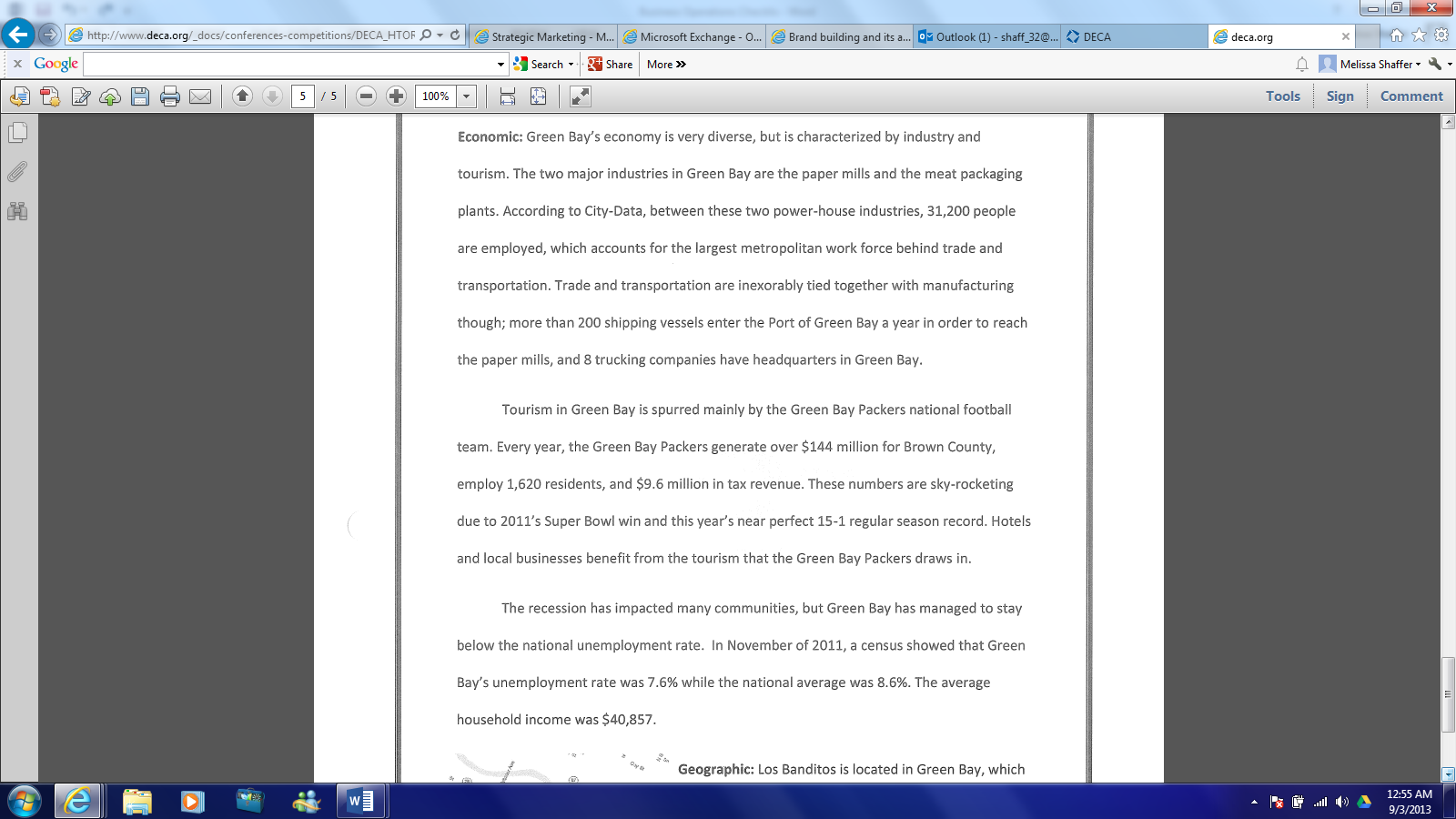 Geographic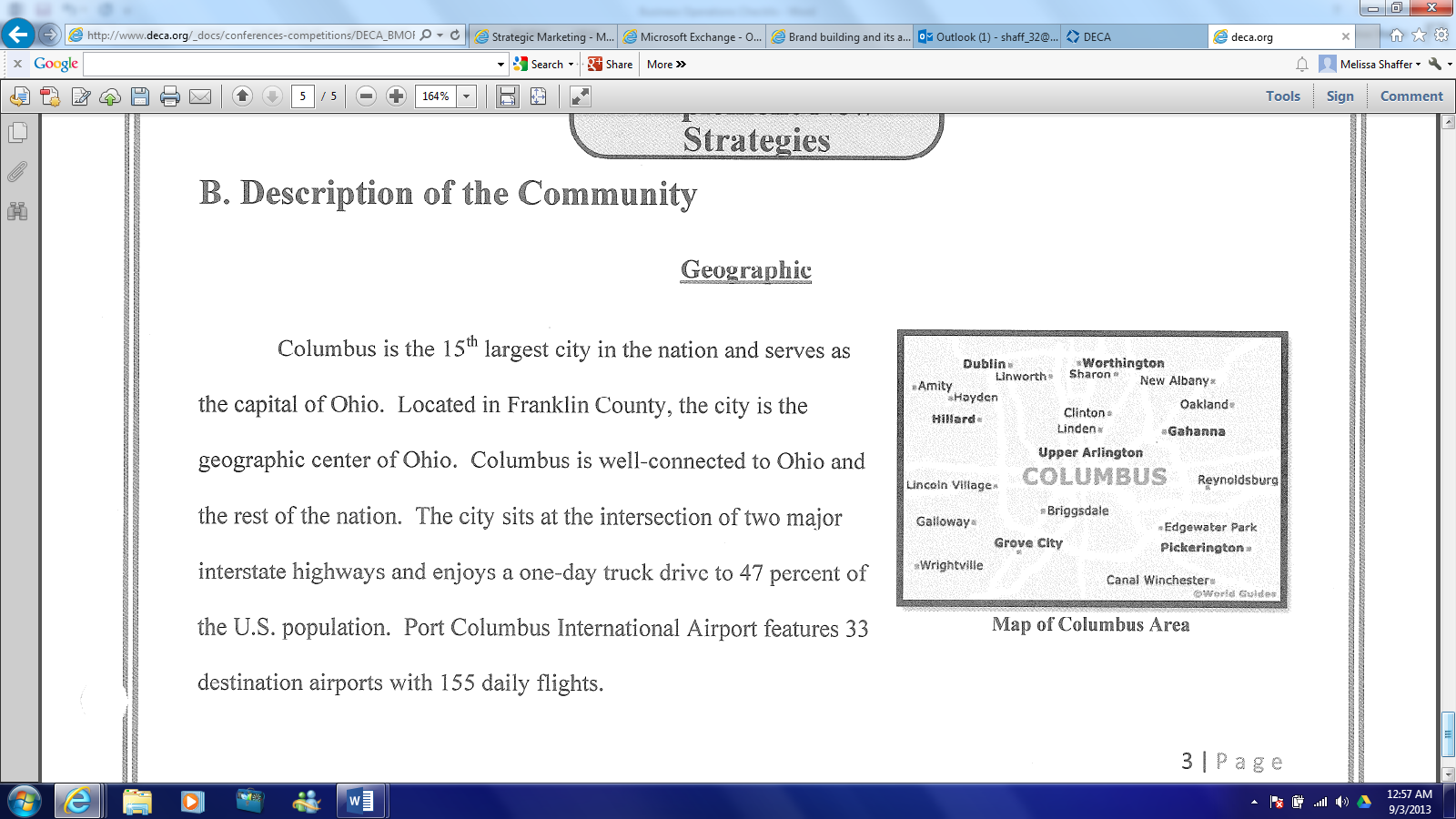 DemographicGender, Race, Age, Income, Marital Status, Education Level, OccupationSocioeconomicReligion, Birth Rate, Death Rate, Average size of family, average age at marriage, Descriptions of the business or organizations mission, target market, and existing branding effortsBe specific about what the mission statement is and how it is implemented in company activities, strategies, goals, etc…List mission statementMost mission statements are available onlineIf using a small, local company ask themExplain what the mission statement meansWhat does the company do to show they are striving for the mission they are usingClearly define the target market of this company and give supporting evidence as to why that market existsSpecifically breakdown the target market of this organizationAt least 2 factors used to describe your market (athletic, males)Can have a primary and a secondary marketAll promotional strategies will be geared towards appealing to this audienceDetail current marketing and branding efforts of the company you have chosen. This should be a very thorough analysis of all marketing aspects done within their brand.Company ColorsLogoMascot/Trade CharacterEmployee Uniforms Store DesignStorefrontMarketing Mix Strategies Service OptionsSales Approach